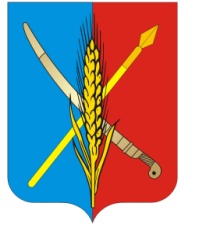 АДМИНИСТРАЦИЯВасильево-Ханжоновского сельского поселенияНеклиновского района Ростовской областиПОСТАНОВЛЕНИЕ «_» _______ 2022 г.    		           №                     с. Васильево-ХанжоновкаО внесении изменений в постановление Администрации Васильево-Ханжоновскогосельского поселения от 15.11.2016 № 90 «О некоторых мерах по реализациистатьи 471 Бюджетного кодекса Российской Федерации»В связи с внесением изменений в постановление Правительства Российской Федерации от 31.08.2016 № 868 «О порядке формирования и ведения перечня источников доходов Российской Федерации», постановление Правительства Ростовской области от 19.10.2016 № 713 «О некоторых мерах по реализации статьи 471 Бюджетного кодекса Российской Федерации», Администрация Васильево-Ханжоновского сельского поселения постановляет:Внести в постановление Администрации Васильево-Ханжоновского сельского поселения от 15.11.2016 № 90 «О некоторых мерах по реализации статьи 471 Бюджетного кодекса Российской Федерации» изменения согласно приложению.2. Настоящее постановление вступает в силу с даты подписания , подлежит официальному опубликованию (обнародованию).3. Контроль за исполнением настоящего постановления оставляю за собой.Глава Администрации Васильево-Ханжоновскогосельского поселения	                                                                        С.Н. ЗацарнаяПостановление вносит сектор экономики и финансовАдминистрации Васильево-Ханжоновского сельского поселенияПриложениек постановлению АдминистрацииВасильево-Ханжоновского сельского поселения ИЗМЕНЕНИЕ,вносимые в постановление Администрации Васильево-Ханжоновского сельского поселения от 15.11.2016 № 90 «О некоторых мерах по реализации статьи 471 Бюджетного кодекса Российской Федерации»Приложение № 1 изложить в редакции:                                                                            «Приложение №1к постановлению АдминистрацииВасильево-Ханжоновского сельского поселения от 15.11.2016 № 90ПОРЯДОК формирования и ведения реестра источников доходов бюджета Васильево-Ханжоновского сельского поселения Настоящий Порядок формирования и ведения реестра источников доходов бюджета Васильево-Ханжоновского сельского поселения (далее – Порядок) определяет состав информации, подлежащей включению в указанные реестры, и правила их формирования и ведения.Реестр источников доходов бюджета Васильево-Ханжоновского сельского поселения ведется сектором экономики и финансов  Администрации Васильево-Ханжоновского сельского поселения.Реестр источников доходов бюджета Васильево-Ханжоновского сельского поселения ведется в информационной системе «Единая автоматизированная система управления общественными финансами в Ростовской области»Реестр источников доходов бюджета Васильево-Ханжоновского сельского поселения (далее – бюджет) представляет собой свод информации по источникам доходов бюджета, формируемой в процессе составления, утверждения и исполнения бюджета на основании перечня источников доходов Российской Федерации и Ростовской области.Формирование и ведение реестра источников доходов бюджета осуществляются путем внесения в электронный документ сведений об источниках доходов бюджета, обновления ранее образованной реестровой записи и (или) исключения этих сведений.В целях ведения реестра источников доходов бюджета орган, который осуществляет ведение реестра источников доходов бюджета, органы местного самоуправления Васильево-Ханжоновского сельского поселения, иные организации, осуществляющие бюджетные полномочия главных администраторов доходов бюджета и (или) администраторов доходов бюджета (далее – участники процесса ведения реестра источников доходов бюджета), обеспечивают представление сведений, необходимых для ведения реестра источников доходов бюджета, вносимых в электронный документ по форме и в порядке, установленных Администрацией Васильево-Ханжоновского сельского поселения.В реестр источников доходов бюджета в отношении каждого источника дохода бюджета включается следующая информация:Наименование источника дохода бюджета.Код (коды) классификации доходов бюджета, соответствующий источнику дохода бюджета, и идентификационный код источника дохода бюджета по перечню источников доходов Российской Федерации и Ростовской области.Наименование группы источников доходов бюджета, в которую входит источник дохода бюджета, и ее идентификационный код по перечню источников доходов Российской Федерации и Ростовской области.Информация о публично-правовом образовании, в доход бюджета которого зачисляются платежи, являющиеся источником дохода бюджета.Информация об органах, осуществляющих бюджетные полномочия главных администраторов доходов бюджета.Показатели прогноза доходов бюджета по коду классификации доходов бюджета, соответствующему источнику дохода бюджета, сформированные в целях составления и утверждения решения Собрания депутатов Васильево-Ханжоновского сельского поселения о бюджете Васильево-Ханжоновского сельского поселения Неклиновского района (далее – решение о бюджете).Показатели прогноза доходов бюджета по коду классификации доходов бюджета, соответствующему источнику дохода бюджета, принимающие значения прогнозируемого общего объема доходов бюджета в соответствии с решением о бюджете.Показатели прогноза доходов бюджета по коду классификации доходов бюджета, соответствующему источнику дохода бюджета, принимающие значения прогнозируемого общего объема доходов бюджета в соответствии с решением о бюджете, с учетом решения о внесении изменений в решение о бюджете.Показатели уточненного прогноза доходов бюджета по коду классификации доходов бюджета, соответствующему источнику дохода бюджета, формируемые в рамках составления сведений для составления и ведения кассового плана исполнения бюджета.Показатели кассовых поступлений по коду классификации доходов бюджета, соответствующему источнику дохода бюджета.Показатели кассовых поступлений по коду классификации доходов бюджета, соответствующему источнику дохода бюджета, принимающие значения доходов бюджета в соответствии с решением об исполнении бюджета.8.	В реестре источников доходов бюджета также формируется
консолидированная и (или) сводная информация по группам источников
доходов бюджета по показателям прогнозов доходов бюджета на этапах
составления, утверждения и исполнения бюджета, а также кассовым
поступлениям по доходам бюджета с указанием сведений о группах источников
доходов бюджета на основе перечня источников доходов Российской
Федерации и Ростовской области.9. Информация, указанная в подпунктах 7.1 – 7.5 пункта 7 настоящего Порядка, формируется и изменяется на основе перечня источников доходов Российской Федерации и Ростовской области путем обмена данными между государственными и муниципальными финансами, в которых осуществляется формирование и ведение перечня источников доходов Российской Федерации и Ростовской области и реестра источников доходов бюджета. Информация, указанная в подпунктах 7.6 – 7.9 пункта 7 настоящего Порядка, формируется и ведется на основании прогнозов поступления доходов бюджета, информация, указанная в подпунктах 7.7 и 7.8 пункта 7 настоящего Порядка, формируется и ведется на основании решения о бюджете.Информация, указанная в подпункте 7.10 пункта 7 настоящего Порядка, формируется на основании соответствующих сведений реестра источников доходов Российской Федерации, формируемого в порядке, установленном Министерством финансов Российской Федерации.Орган, который осуществляет ведение реестра источников доходов бюджета, обеспечивает включение в реестр источников доходов бюджета информации, указанной в пункте 7 настоящего Порядка, в следующие сроки:Информации, указанной в подпунктах 7.1 – 7.5 пункта 7 настоящего Порядка, – незамедлительно, но не позднее одного рабочего дня со дня внесения указанной информации в перечень источников доходов Российской Федерации и Ростовской области, реестр источников доходов Российской Федерации и Ростовской области.Информации, указанной в подпунктах 7.7, 7.8 и 7.11 пункта 7 настоящего Порядка, – не позднее 5 рабочих дней со дня принятия или внесения изменений в решение о бюджете и решения об исполнении бюджета.Информации, указанной в подпункте 7.9 пункта 7 настоящего Порядка, – согласно установленному в соответствии с бюджетным законодательством порядком ведения прогноза доходов бюджета, но не позднее 10-го рабочего дня каждого месяца года.Информации, указанной в подпункте 7.6 пункта 7 настоящего Порядка, – не позднее 5 рабочих дней до дня внесения проекта решения о бюджете в Собрание депутатов Васильево-Ханжоновского сельского поселения.Информации, указанной в подпункте 7.10 пункта 7 настоящего Порядка, – в соответствии с установленным бюджетным законодательством порядком ведения кассового плана исполнения бюджета и (или) представления сведений для ведения кассового плана исполнения бюджета, но не позднее 10-го рабочего дня каждого месяца года.13.	Орган, который осуществляет ведение реестра источников доходов
бюджета, в целях ведения реестра источников доходов бюджета в течение
одного рабочего дня со дня представления участником процесса ведения реестра
источников доходов бюджета информации, указанной в пункте 7 настоящего
Порядка, обеспечивает в автоматизированном режиме проверку:	13.1. Наличия информации в соответствии с пунктом 7 настоящего Порядка.	13.2. Соответствия порядка формирования информации правилам, установленным в соответствии с пунктом 18 настоящего Порядка.14. В случае положительного результата проверки, указанной в пункте 13 настоящего Порядка, информация, представленная участником процесса ведения реестра источников доходов бюджета, образует реестровую запись источника дохода бюджета реестра источников доходов бюджета, которой орган, осуществляющий ведение реестра источников доходов бюджета, присваивает уникальный номер.При направлении участником процесса ведения реестра источников доходов бюджета измененной информации, указанной в пункте 7 настоящего Порядка, ранее образованные реестровые записи обновляются.В случае отрицательного результата проверки, указанной в пункте 13 настоящего Порядка, информация, представленная участником процесса ведения реестра источников доходов бюджета в соответствии с пунктом 7 настоящего Порядка, не образует (не обновляет) реестровые записи. В указанном случае орган, осуществляющий ведение реестра источников доходов бюджета в соответствии с пунктом 2 настоящего Порядка, в течение не более одного рабочего дня со дня представления участником процесса ведения реестра источников доходов бюджета информации уведомляет его об отрицательном результате проверки посредством направления протокола, содержащего сведения о выявленных несоответствиях.В случае получения протокола, предусмотренного пунктом 14 настоящего Порядка, участник процесса ведения реестра источников доходов бюджета в срок не более 3 рабочих дней со дня получения протокола устраняет выявленные несоответствия и повторно представляет информацию для включения в реестр источников доходов бюджета.Уникальный номер реестровой записи источников доходов бюджетов имеет структуру, определенную Общими требованиями к составу информации, порядку формирования и ведения реестра источников доходов Российской Федерации, реестра источников доходов федерального бюджета, реестров источников доходов бюджетов субъектов Российской Федерации, реестров источников доходов местных бюджетов и реестров источников доходов бюджетов государственных внебюджетных фондов, установленными Правительством Российской Федерации.Реестр источников доходов бюджета направляется в Собрание депутатов Васильево-Ханжоновского сельского поселения в составе документов и материалов, представляемых одновременно с проектом решения о бюджете по форме, разрабатываемой и утверждаемой Администрацией Васильево-Ханжоновского сельского поселения.Формирование информации, предусмотренной подпунктами 7.1  7.11 пункта 7 настоящего Порядка, для включения в реестр источников доходов бюджета осуществляется в соответствии с Положением о государственной интегрированной информационной системе управления общественными финансами «Электронный бюджет», утвержденным постановлением Правительства Российской Федерации от 30.06.2015 № 658 «О государственной интегрированной информационной системе управления общественными финансами «Электронный бюджет», а также Положением об информационной системе «Единая автоматизированная система управления общественными финансами в Ростовской области», утвержденным приказом министерства финансов Ростовской области от 30.12.2020 № 281 «Об информационной системе «Единая автоматизированная система управления общественными финансами в Ростовской области».Ответственность за полноту и достоверность информации, а также своевременность ее включения в реестр источников доходов бюджета несут участники процесса ведения реестра источников доходов бюджета.